 СОВЕТ ДЕПУТАТОВ     МУНИЦИПАЛЬНОГО ОБРАЗОВАНИЯУСАДИЩЕНСКОЕ СЕЛЬСКОЕ  ПОСЕЛЕНИЕВОЛХОВСКОГО МУНИЦИПАЛЬНОГО РАЙОНАЛЕНИНГРАДСКОЙ ОБЛАСТИТРЕТЬЕГО СОЗЫВАРЕШЕНИЕот 23 января  2018 года   № 3Об утверждении учетной нормы площади жилого помещения и нормы предоставления площади жилого помещения по договорам социального найма на территории муниципального образования Усадищенское сельское поселение Волховского муниципального района Ленинградской области	В соответствии со ст.50 Жилищного кодекса Российской Федерации, Совет депутатов  муниципального образования Усадищенское сельское поселение Волховского муниципального района Ленинградской области решил:1. Установить учетную норму жилого помещения в размере 10 кв. м  общей  площади жилья на одного  человека. 2. Учетную норму устанавливать на одного человека, как для проживающих в отдельных квартирах, так и проживающих в коммунальных квартирах.	3. Установить норму предоставления на одного члена семьи, состоящую из двух и более человек 13 кв.м. общей площади жилого помещения и для одиноко проживающего гражданина 30 кв.м. общей площади жилого  помещения.4. Признать утратившим силу решение Совета депутатов муниципального образования Усадищенское сельское поселение № 47 от 17 апреля 2006 года « Об установлении учетной нормы и нормы предоставления общей площади жилого помещения на территории муниципального образования Усадищенское сельское поселение Волховского муниципального района Ленинградской области».   5. Опубликовать настоящее решение в газете «Провинция Северо-Запад»  и разместить на официальном сайте администрации муниципального образования Усадищенское сельское поселение Волховского муниципального района Ленинградской области.6.Решение вступает в силу с момента его опубликования.7. Контроль за исполнением настоящего решения возложить на постоянную депутатскую комиссию по жилищно-коммунальному хозяйству, строительству и благоустройству.Глава муниципального образования Усадищенское сельское поселение   				         Т.Е.Билялова 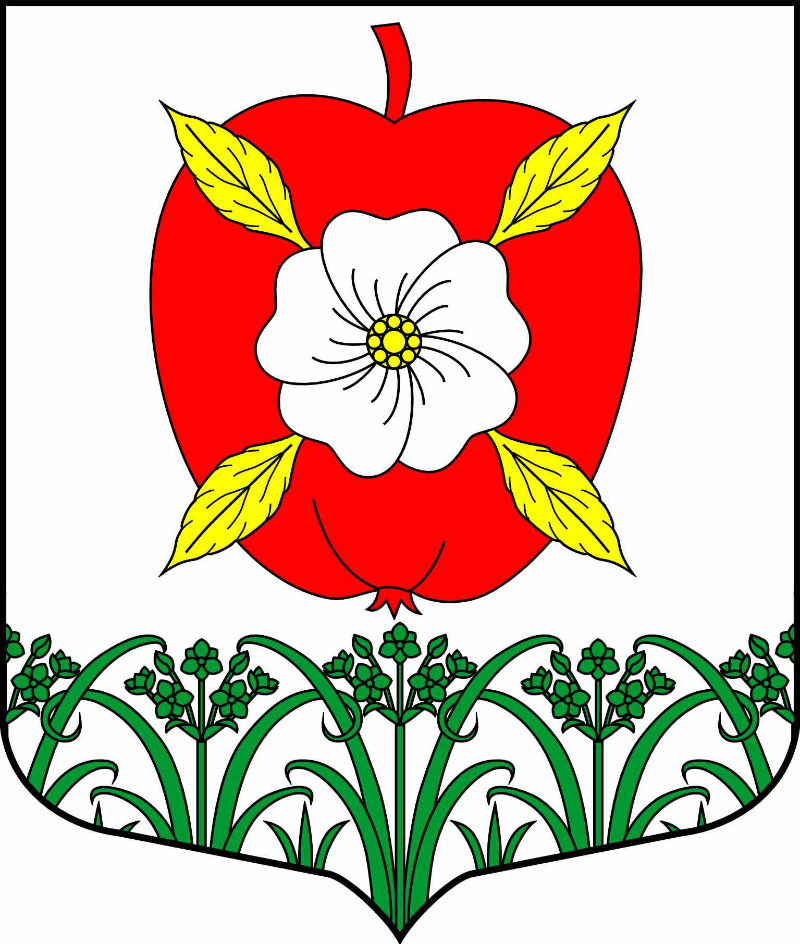 